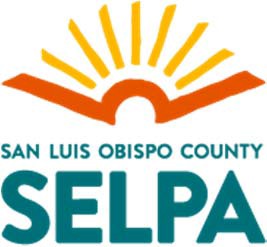 Student Name          Date of Birth      	IEP Date      /     /     Indicate student’s participation in the California Assessment of Student Performance and Progress  (CAASPP)  below:English Language Arts (Grades 3-8, & 11)	Out of testing range 	SBAC without Designated Supports or Accommodations  		SBAC with Designated Supports Embedded      		SBAC with Designated Supports Non-embedded      		SBAC with Accommodations Embedded      		SBAC with Accommodations Non-embedded      		SBAC with Accessibility Support (requires CDE Approval)      	Alternate Assessment without Designated Supports or Accommodations  		Alternate Assessment with Designated Supports Embedded      		Alternate Assessment with Designated Supports Non-embedded      		Alternate Assessment with Accommodations Embedded      		Alternate Assessment with Accommodations Non-embedded      		Alternate Assessment with Accessibility Support (requires CDE Approval)       Math (Grades 3-8, & 11)	Out of testing range  	SBAC without Designated Supports or Accommodations  		SBAC with Designated Supports Embedded      		SBAC with Designated Supports Non-embedded      		SBAC with Accommodations Embedded       		SBAC with Accommodations Non-embedded      		SBAC with Accessibility Support (requires CDE Approval)      	Alternate Assessment without Designated Supports or Accommodations  		Alternate Assessment with Designated Supports Embedded      		Alternate Assessment with Designated Supports Non-embedded      		Alternate Assessment with Accommodations Embedded      		Alternate Assessment with Accommodations Non-embedded      		Alternate Assessment with Accessibility Support (requires CDE Approval)      Science (Grades 5, 8 & High School)	Out of testing range CAST without Designated Supports or Accommodations  	CAST with Designated Supports Embedded      		CAST with Designated Supports Non-embedded      		CAST with Accommodations Embedded       		CAST with Accommodations Non-embedded      		CAST with Accessibility Support (requires CDE Approval)       	Alternate Assessment without Designated Supports or Accommodations       		Alternate Assessment with Designated Supports Embedded      		Alternate Assessment with Designated Supports Non-embedded      		Alternate Assessment with Accommodations Embedded      		Alternate Assessment with Accommodations Non-embedded      		Alternate Assessment with Accessibility Support (requires CDE Approval)      If student is taking Alternate Assessment the IEP team has reviewed the criteria for taking alternate   assessments.	The student will not participate in the SBAC because      	Participation in an alternate assessment is appropriate because      Physical Fitness Test (Grades 5, 7 & 9) 	Out of testing rangeWithout Accommodations                                                                                                                                                                                                                       With Accommodations      	With Modifications (Check with PFT Office prior to use)      Other State-Wide/ District-Wide Assessment(s)/Alternate Assessment(s)       Desired Results Developmental Profile  (DRDP) – (Preschoolers Ages 3, 4 and 5 years) 	Adaptations Not Applicable	Sensory support	Functional positioning	Alternative response mode	Assistive equipment or device	Visual support		Alternative mode for written language	Augmentative or alternative communication systemELPAC (English Learners Only)Listening without Designated Supports or Accommodations  		Listening with Designated Supports Non-embedded      		Listening with Accommodations Non-embedded       		Listening with Unlisted Resources (requires CDE Approval)      Speaking without Designated Supports or Accommodations  		Speaking with Designated Supports Non-embedded      		Speaking with Accommodations Non-embedded      		Speaking with Unlisted Resources (requires CDE Approval)      Reading without Designated Supports or Accommodations  		Reading with Designated Supports Non-embedded      		Reading with Accommodations Non-embedded      		Reading with Unlisted Resources (requires CDE Approval)      Writing without Designated Supports or Accommodations  		Writing with Designated Supports Non-embedded      		Writing with Accommodations Non-embedded       		Writing with Unlisted Resources (requires CDE Approval)      Alternate Assessment to ELPAC	If yes, areas of alternate assessment:     Listening    Speaking    Reading    Writing       		Name of alternate assessment(s)      	Person responsible to administer alternate assessment(s)      Standards based Tests in Spanish (STS) 	Math without Designated Supports or Accommodations	Math with Designated Supports      	Math with Accommodations      	Reading, Language, Spelling without Designated Supports or Accommodations      	Reading, Language, Spelling with Designated Supports      	Reading, Language, Spelling with Accommodations      